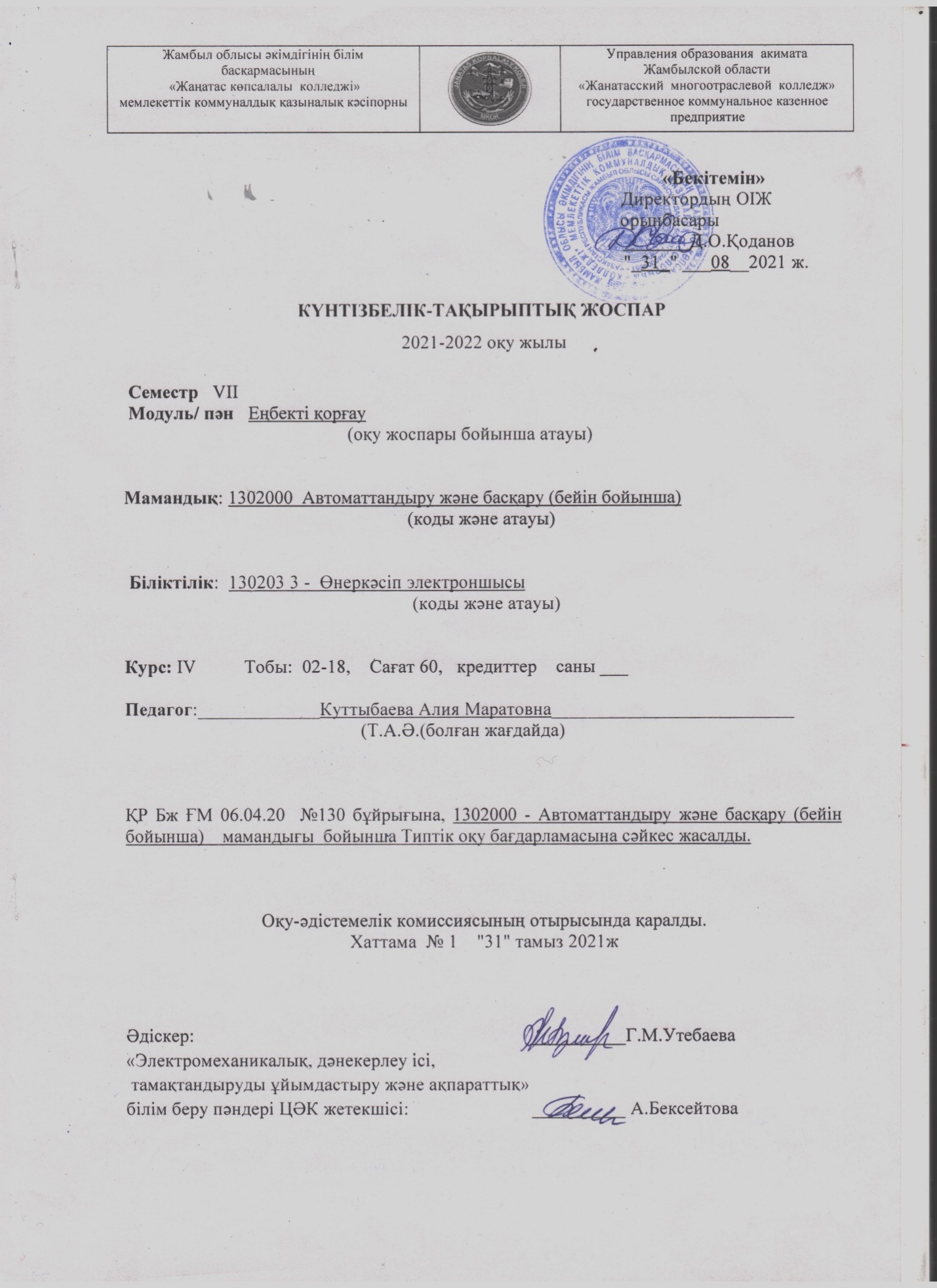 ЖОСПАРДЫҢ ІШКІ ПАРАҒЫЕскерту: 1 - кредиттік оқыту технологиясын жүзеге асырған жағдайда толтырылады 2 - жеке сабақтарды өткізуді қарастыратын    «Өнер»   саласы бойынша ұйымдармен және ерекше білім беруге қажеттілігі бар білім алушыларды оқыту кезінде толтырылады.Сабақ №ТақырыптыоқытудыңкүнтізбелікмерзіміТақырыптыоқытудыңкүнтізбелікмерзіміБөлім, тақырыпатауыСағаттар саныСабақТипіҮйтапсырмасыЕскерту1223VII семестрI МодульЕңбекті қорғаудың құқықтық және ұйымдастырушылық мәселелері456712.092.09Кіріспе. Еңбекті қорғау жөніндегі заңнама негіздері2Жаңа сабақты хабарлауЕҚ жөніндегі заңнама негіздерін білу24.094.09Қазақстан Республикасының Заңы "Еңбек қауiпсiздiгi және еңбектi қорғау туралы"2Жаңа сабақты хабарлауҚР еңбектi қорғаудың құқықтық, экономикалық және әлеуметтік негiздерiн айқындау36.096.09Нормативтік-техникалыққұжаттама: стандарттар, нормалар мен ережелер2алған білімдіжинақтауСтандарт түрлері мен нормаларын білу49.099.09Еңбек қауіпсіздігінің стандарттар жүйесі (ЕҚСЖ)2алған білімді жинақтауЕҚСЖ  жүйесін тарауларын білу510.0910.09Еңбекті қорғау бойынша жұмыстарды ұйымдастыру2Жаңа сабақты хабарлауЕңбекті қорғау бойынша жұмыстарды ұйымдастыруды үйрену611.0911.09Еңбекті қорғау және еңбек қауіпсіздігін басқару жүйесі2алған білімді жинақтауКәсіпорынның сақтандыратын басқару жүйесін білу713.0913.09 Қауіпті және зиянды өндіріс факторлары2Жаңа сабақты хабарлауҚауіпті және зиянды өндіріс факторларын ажырату,білу816.0916.09Өндірістегі жазатайым жағдайларды зерттеу, есепке алу және талдауЖазатайым оқиғаларды тергеу ретін білу918.0918.09Тиімді жұмыс жағдайларын жасау бойынша іс-шараларды жасау2Жаңа сабақты хабарлауТиімді жұмыс жағдайларын жасау бойынша іс-шараларды жасауды білу1020.0920.09Өндірістік жайларға және жұмыс орындарына қойылатын жалпы санитарлық-гигиеналық талаптар2алған білімді жинақтауӨндірістік жайларға және жұмыс орындарына қойылатын жалпы санитарлық-гигиеналық талаптарды білу1123.0923.09Еңбек гигиенасы2Жаңа сабақты хабарлауӨндірістік санитария және кәсіби гигиенаны сақтауды үйрену1224.0924.09Өндірістің қарамағындағы учаскеде жұмыстарды қауіпсіз жүргізуді ұйымдастыру2алған білімді жинақтауӨндірістік бақылау,техникалық регламент туралы ережені білу,үйрену1325.0925.09Өндірістік жайларды жарықтандыруға қойылатын талаптар2алған білімді жинақтауӨндірістік жайларды жарықтандыруға қойылатын талаптарды жаттау1427.09.27.09.Шудан, вибрациядан, ультрадыбыстардан қорғану2алған білімді жинақтауШудан, вибрациядан, ультрадыбыстардан қорғану түрлерін білу1530.0930.09Ионданған және электрмагниттік сәулеленуден қорғану2Ионданған және электрмагниттік сәулеленуден қорғану шараларын білуII Модуль Өндірістегі қауіпсіздік техникасыII Модуль Өндірістегі қауіпсіздік техникасыII Модуль Өндірістегі қауіпсіздік техникасыII Модуль Өндірістегі қауіпсіздік техникасыII Модуль Өндірістегі қауіпсіздік техникасыII Модуль Өндірістегі қауіпсіздік техникасыII Модуль Өндірістегі қауіпсіздік техникасыII Модуль Өндірістегі қауіпсіздік техникасы16162.10Технологиялық процестер мен жабдықтың қауіпсіздік параметрлерінен ауытқуын және бұзылуын анықтау2Технологиялық процестер мен жабдықтың қауіпсіздік параметрлерінен ауытқуын және бұзылуын анықтап, хабар беру17174.10Тиеп-түсіру, тасымалдау және қойма жұмыстары кезіндегі қауіпсіздік техникасы2Тиеп-түсіру, тасымалдау және қойма жұмыстары кезіндегі қауіпсіздік техникасын білу18187.10Қолмен жұмыс жасайтын құрал-саймандармен  жұмыс жасау кезіндегі қауіпсіздік техникасы2Қолмен жұмыс жасайтын құрал-саймандармен  жұмыс жасау кезіндегі ҚТ жаттау19198.10Жазатайым жағдайларға зерттеу жүргізу және Н-1 формасы бойынша акт рәсімдеу2Жазатайым жағдайларға зерттеу жүргізу және Н-1 формасы бойынша акт рәсімдеуді үйрену20209.10Бақылау және автоматтандыру жүйелерін монтаждау кезіндегі қауіпсіздік техникасы2Бақылау және автоматтандыру жүйелерін монтаждау кезіндегі ҚТ анықтау212111.10Электрлікқауіпсіздікнегіздері2Электрлікқауіпсіздікнегіздерін жаттау222214.10Өндіріс орнында өртке қарсы қорғаныс2Өндіріс орнында өртке қарсы қорғанысты білу232316.10Заттардың жануы және жарылу қауіпі қасиеттері2Заттардың жануы және жарылу қауіпі қасиеттерін анықтау24 24 18.10Өртті сөндіру құралдары мен тәсілдері;2Өртті сөндіру құралдары мен тәсілдерін білу252521.10Адамға кері әсер ететін қауіпті және зиянды өндірістік факторларды бағалау2Адамға кері әсер ететін қауіпті және зиянды өндірістік факторларды бағалау262622.10Ағымдағы және кезеңдік нұсқаулық өткізу, қауіптілігі жоғары жұмыстарға жоғары рұқсат-наряд рәсімдеу2Қауіптілігі жоғары жұмыстарға жоғары рұқсат-наряд рәсімдеуді білу272723.10Электртогыменжарақаттануданқорғаушаралары2Электртогыменжұмыс кезінде жарақаттануданқорғанудыңшараларын білу282825.10Жазатайым жағдайда зардап шеккендерге алғашқы көмек көрсету2Жазатайым жағдайда зардап шеккендерге алғашқы көмек көрсетуді білу292928.10Жазатайым жағдайлардың алдын алу2Жазатайым жағдайлардың алдын алуды білу303030.10Қорытынды2Қайталау№ р/сОқууақытыныңбөлінісіБарлықсағат саныоныңішіндеоныңішіндеоныңішіндеоныңішінде№ р/сОқууақытыныңбөлінісіБарлықсағат саныТеориялықсабақтарПрактикалықжәнезертханалықсабақтарКурстықжоба/жұмысЖеке сабақтар21Барлықсағат60
30
30
2Семестргежоспарланған60
3Бұрынөткізілгенсағат 4 Келесіоқужылынақалған